VPFA Customer Service Assessment – Results for Campus GIS Unit(Safety & Risk Services)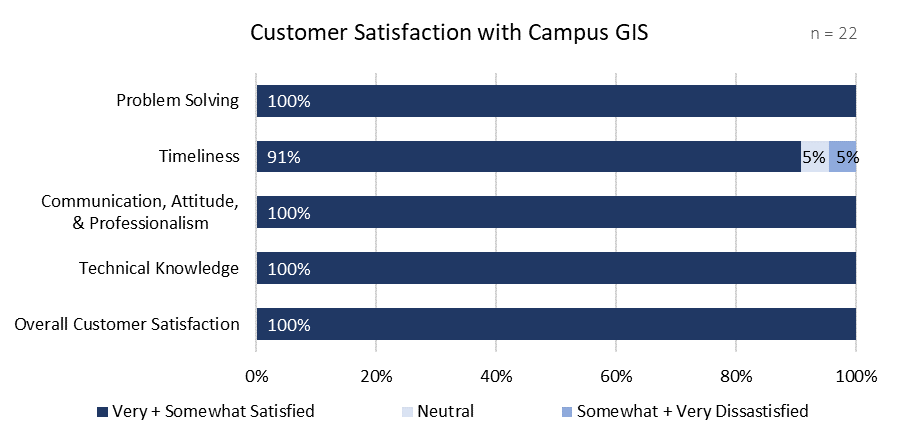 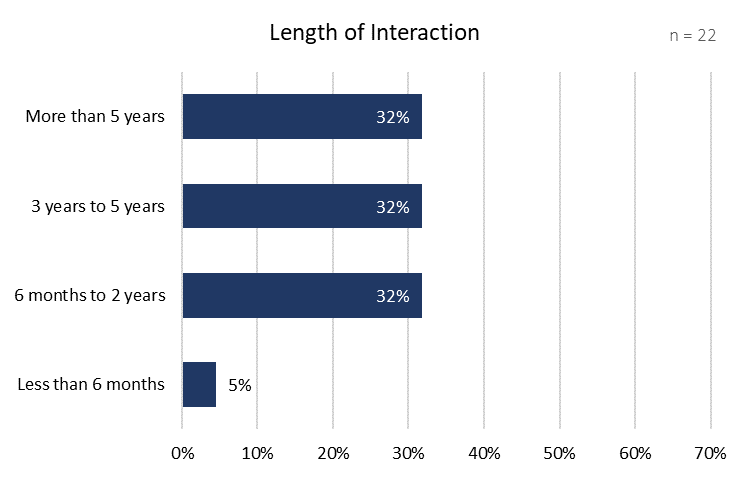 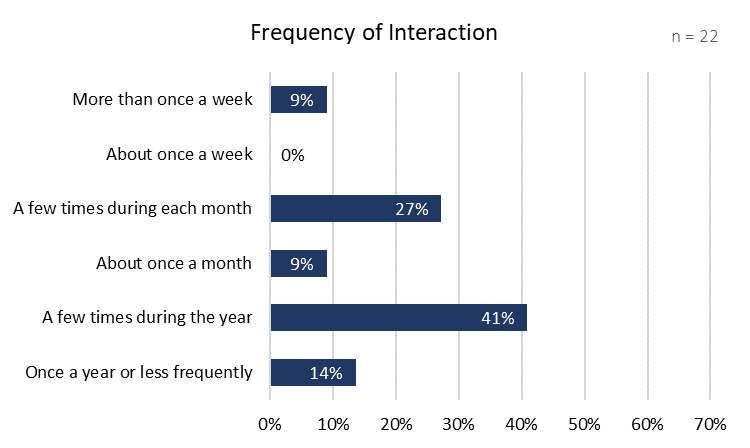 